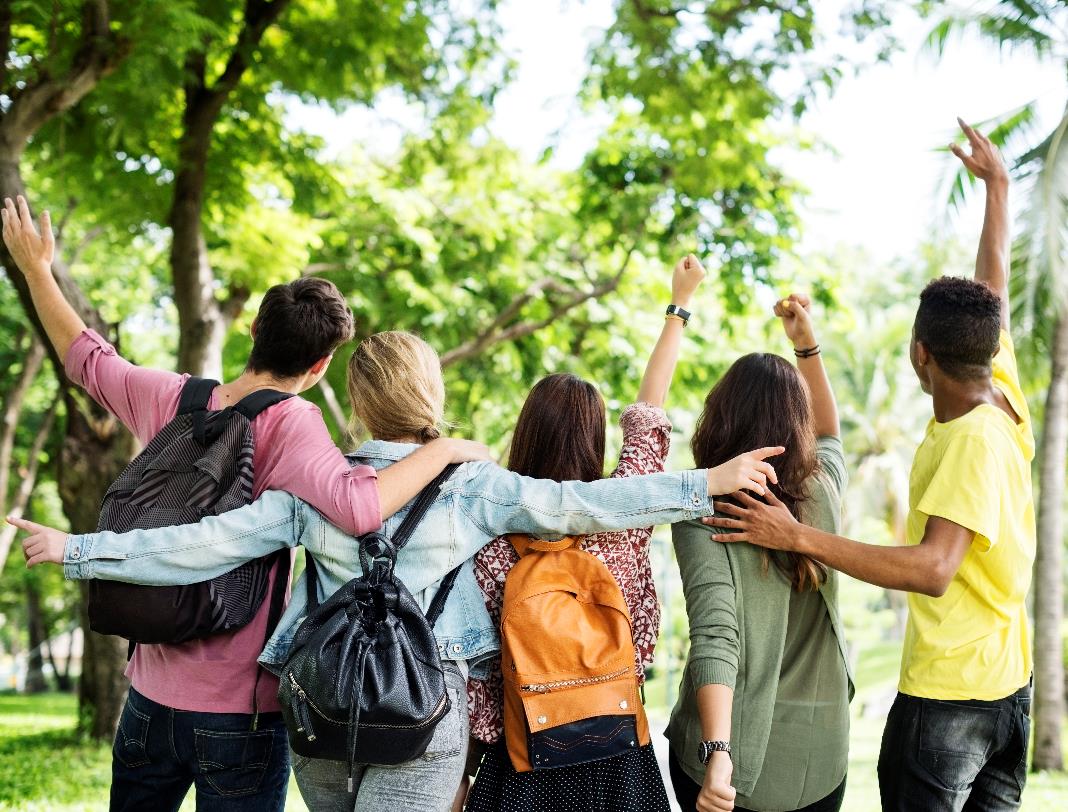 OVERVIEW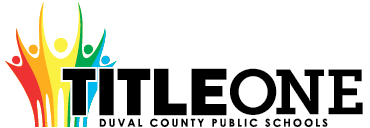 The Duval County Public School District Local Educational Agency (LEA) can only receive Title I, Part A funds if it conducts outreach to all parents and family members and implements programs, activities, and procedures for the involvement of parents and families consistent with Section 1116 of the Elementary and Secondary Education Act (ESEA) as amended by the Every Student Succeeds Act (ESSA) of 1965.  The programs, activities, and procedures shall be planned and implemented with meaningful consultation with parents of participating children.
  School level plans are required to be developed with the input of parents and families to improve student achievement and performance.  The planning process can also include meaningful consultation with employers, business leaders, and philanthropic organizations.  This template will assist schools with the best practices aligned to federal, state, and local expectations for compliance. 
Below is an approach that can be used for Parent and Family Engagement. 
ASSURANCESI, , do hereby certify that all facts, figures, and representations made in this Federal Parent and Family Engagement Plan are true, correct, and consistent with the statement of assurances for these waivers. Furthermore, all applicable statutes, regulations, and procedures; administrative and programmatic requirements; and procedures for fiscal control and maintenance of records will be implemented to ensure proper accountability for the expenditure of funds on this project. All records necessary to substantiate these requirements will be available for review by appropriate local, state and federal staff. I further certify that all expenditures will be obligated on or after the effective date and prior to the termination date of the project. Disbursements will be reported only as appropriate to this project, and will not be used for matching funds on this or any special project, where prohibited.*click to select each assurance, this page will require an original signature and submission to the District.

_______Tamara Tuschhoff___________________________________    	____8/15/2019______________
Signature of Principal/School Administrator                                       	Date SignedNEEDS ASSESSMENTThe Needs Assessment is the foundation of the Parent and Family Engagement plan.  When meeting with parents and stakeholders, data from the needs assessment process provides previous year and trend data that can be used to make decisions about plan implementation for the upcoming year.  That way decisions are not arbitrary but data-driven and purposeful.   Previous Year Financial and Programmatic OutcomesFiscal Overview from the Previous Fiscal Year(this section is not required for new Title I Schools)Programmatic Overview from the Previous Fiscal Year(this section is not required for new Title I Schools)Schools may add additional lines as it is aligned to the Parent and Family Engagement Plan from the previous fiscal year – activities must match activities included on the Parent and Family Engagement Plan from the previous school year.  If an activity wasn’t held, a 0 should be included for the “Number of Participants” column with an explanation why the event wasn’t held in the “Results” column.BarriersCOMMUNICATION AND ACCESSIBILITY
Communication is an extension of Needs Assessment as trend data has shown that parents comment that communication processes should be improved so they are fully engaged. 
FLEXIBLE PARENT AND FAMILY MEETINGSSchools receiving Title I, Part A funds are required to convene an Annual Meeting.  This meeting should be held at a convenient time for parents.  Parents of participating children in the school shall be invited and provided with adequate notice and encouraged to attend the Annual Meeting.  This meeting will inform parents of their school’s participation under ESEA Section 1116 and explain the requirements of the Title I, Part A grant and what is available to parents and the right of parents to be involved.  [ESEA Section 1116 (c) (1)]INVOLVEMENT OF PARENTS and FAMILIESFLEXIBLE FAMILY MEETINGSREQUIRED ANNUAL MEETINGRequired Developmental MeetingThe Developmental Meeting is held at the end of the year.  It can be looked at as an End of Year evaluation of your Title I, Part A Parent and Family Engagement process.  Additionally, it is an opportunity to connect with parents to start planning for the upcoming year.  Even if your school is not Title I the following year, the best practices of parent engagement should continue.  This meeting should evaluate how well barriers were reduced or eliminated and celebrate the successes of the year.  
BUILDING CAPACITYWhen a school receives Title I, Part A funds, it is responsible for building the capacity of each parent to improve their child’s academic achievement.  This includes activities and strategies for parents to understand challenging State academic standards; State and local assessments; how to monitor their child’s progress and work; literacy training; how to use technology; and other strategies of how parents can assist their child with the learning process.  All funds expended under this section should align to this section and to achieving the goals in the Title I Schoolwide plan by engaging parents and families.   [ESEA Section 1116 (e)]BUILDING THE CAPACITY OF PARENTS AND FAMILY MEMBERSPARENT AND FAMILY ENGAGEMENT EVENTS
If Parent and Family Engagement events are funded with Title I, Part A funds, they must be supplemental and cannot supplant activities that are funded with state and local funds.  Additionally, events should contribute to the achievement of goals outlined in the Title I Schoolwide Plan.
 Schools may add or remove rows as needed.  PARENT COMPACTThe LEA shall ensure that each participating school, in conjunction with the parents of participating students, has jointly developed a school-parent compact that describes the school's responsibility to provide high quality curriculum and instruction in a supportive and effective learning environment; addresses the importance of ongoing communication between teachers and parents; describes the ways in which each parent will be responsible for supporting their child's learning; and is discussed with parents of elementary aged students.INSTRUCTIONAL STAFFThe LEA shall ensure that each school implementing a Title I program devotes sufficient resources to effectively carry out high quality and ongoing professional development for teachers, principals, and paraprofessionals and, if appropriate, pupil services personnel, parents, and other staff to enable all students to meet the state's academic achievement standards.The LEA shall ensure that all instructional staff working in schools, funded wholly or in part with Title I, Part A, meet the statutory requirements of being state certified. The LEA must ensure instructional paraprofessionals work under the direct supervision of a teacher.

If the LEA hires teachers or paraprofessionals to provide Title I services to private school students, the LEA shall ensure the teachers are state certified and paraprofessionals are highly qualified. The LEA shall ensure that paraprofessionals providing direct instruction to participating students are under the direct supervision and in close and frequent proximity to a state-certified public school teacher.BUILDING THE CAPACITY OF TEACHERS AND STAFF MEMBERSWhen a school receives Title I, Part A funds, it is responsible for educating teachers, specialized instructional support personnel, administrators, and other staff, with the assistance of parents, in the value and utility of contributions of parents, and in how to reach out to, communicate with, and work with parents as equal partners, implement and coordinate parent programs, and build ties between parents and the school.  To the extent possible, parents should be involved in the development of training for teachers and educators to improve the effectiveness of training.  [ESEA Section 1116(e)(3)]COLLABORATION OF FUNDSSchools may add lines as needed.  2019-20 
Title I, Part A School
Parent and Family Engagement Plan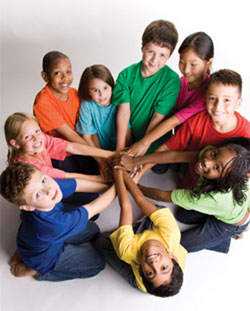 The school will be governed by the statutory definition of parent and family engagement, and will carry out programs, activities, and procedures in accordance with the definition outlined in ESEA Section 8101;Engage the parents and family of children served in Title I, Part A in decisions about how Title I, Part A funds reserved for family engagement are spent [Section 1116(b)(1) and (c)(3)];Jointly develop/revise with the family that has custodianship of the student the school parent and family engagement policy and distribute it to parents of participating children and make available the parent and family engagement plan to the local community [Section 1116(b)(1)];Engage parents and family, in an organized, ongoing, and timely way, in the planning, review, and improvement of programs under this part, including the planning, review, and improvement of the school parent and family engagement policy and the joint development of the school wide program plan under section 1114(b)(2) [Section 1116(c)(3)];Use the findings of the parent and family engagement policy review to design strategies for more effective parent and family engagement, and to revise, if necessary, the school’s parent and family engagement policy [Section 1116(a)(2)(C)];If the plan for Title I, Part A, developed under Section 1112, is not satisfactory to the parents and family of participating children, the school will submit parent and family comments with the plan when the school submits the plan to the local educational agency [Section 1116(b)(4)];Provide to each parent and family an individual student report about the performance of their child on the state assessment in at least mathematics, language arts, and reading [Section 1111(h)(6)(B)(i)];Provide each parent and family timely notice when their child has been assigned or has been taught for four (4) or more consecutive weeks by a teacher who is not certified within the meaning of the term in 34 CFR Section 200.56 [Section 1112(e)(1)(B)(ii)]; andProvide each parent and family timely notice information regarding their right to request information on the professional qualifications of the student's classroom teachers and paraprofessionals [Section 1112(e)(1)(A)(i)(I) and Section1112(c)(1)(A)(ii)].Total Parent and Family Allocation from the Previous Year Total Funds Expended Total Funds Remaining$3010.00$2993.00       $2,913.53$17.00      $96.47If funds remained at the end of the year, explain why funds weren’t fully expended and how parents will be engaged to plan for funds to be fully expended during the current plan yearIf funds remained at the end of the year, explain why funds weren’t fully expended and how parents will be engaged to plan for funds to be fully expended during the current plan yearIf funds remained at the end of the year, explain why funds weren’t fully expended and how parents will be engaged to plan for funds to be fully expended during the current plan yearSummative Overview of the Parent Resource RoomSummative Overview of the Parent Resource RoomSummative Overview of the Parent Resource RoomTotal Visits 
to the Parent Resource Room (Must be documented on the Resource Room Sign in Sheet)Total Resources Checked Out from the Parent Resource RoomWhat plans do you have to fully use the Title I Parent Resource Room?
(include inventory that was not returned or any other information pertaining to parent involvement resource room)Lost Documentation
UnknownParent ConferencesCounselingParent – Child lunchesGames, books and ResourcesMonitored by our Counselor Dr. JacksonSummary of Parent Engagement Events from the Previous YearSummary of Parent Engagement Events from the Previous YearSummary of Parent Engagement Events from the Previous YearName of Activity(add all activities from the 2018-19 school year)Number of Participants (this number should equal the number of participants listed on sign in sheets in Digital Compliance)Results of Evidence of Effectiveness 
(how do you know the parents learned what the activity was intended to provide)Annual Meeting (Beginning of Year)20Parent surveys given and agendas reviewed plans   Developmental Meeting (End of Year)11Attendance, parent discussion, parent written Survey Open House 78Parents completed a written survey Camp Stilwell 22Parent surveys, attendanceBook Tasting 32Parent surveys, written feedback, book return event where parents shared their views and praiseBook Bingo45Attendance, parent surveys Summary of the evaluation information and parent feedback collected from the Developmental Meeting held during the previous year (not applicable to new Title I, Part A schools).Parents stated that the events that took place were engaging, enjoyable, and educational. When they knew that the events were going to take place they attended. However, the greatest obstacle was that events were not widely explained and shared effectively with all parents and community members. Moving forward they want to have better communication so that all can attend the events. Using previous year financial and programmatic outcomes; district and school climate data; parent perception data; data from SAC meetings; parent attendance data; observational data; parent survey data; data from the Title I Developmental meeting; parent interviews and focus groups; teacher and administrator feedback; other forms of needs assessment data; and carry out a needs assessment process.  Then, describe the barriers that hindered the participation and involvement of parents and family members during previous school years.Effective Communication and notification of events  Time of eventsLength of the events Attendance of parents(1) Prioritize the TOP THREE the barriers (it may be possible to combine some)  (2) Describe the steps that will be taken during the upcoming school year to overcome the parent and family engagement barriers (required - include how the school will overcome barriers for students with family members who have limited English proficiency, parents and family members with disabilities, and parents and family members who are migrants in accordance to ESSA Section 1116 (f)). What are the overarching outcomes/goals for the current school year for parent and family engagement?The overarching goals are to strengthen the communication and notification of information and events with parents, community, students, and staff. Families and community members will gain an understanding of the leadership program and make connections with the leadership classes and the core subject areas. This year parents and students will collaborate with teachers and students.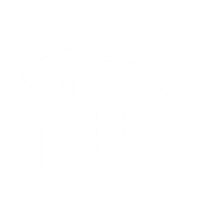 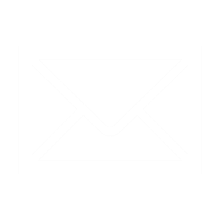 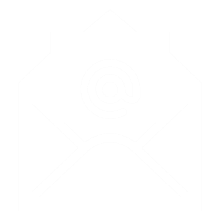 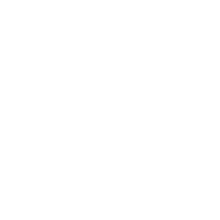 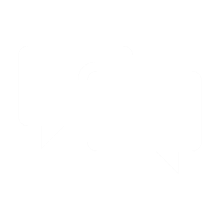 AccessibilityDescribe how the school will provide full opportunities for all parents and families (keeping in mind the diverse makeup of 21st Century families) to participate in all parent and family engagement activities.  This includes strategies for parents who have specific needs such as parents with special transportation needs, parents who work multiple jobs, court appointed parents, parents who are disabled, parents who speak English as a second language, migrant parents, parents with multiple children in multiple schools, guardians, guardians with multiple students in a home, etc.  How will barriers be removed to ensure parents/guardians/family units are a part of their child’s education?    We have a large number of families with exceptionalities and would need to meet with transportation for assistance.  Many of our children are in wheelchairs and would need this service to participate.  We have deaf and hard of hearing children so we would need to include interpreters.  We must provide day care.  We will find ways to communicate early (website, blackboard, mailer) to encourage RSVP’s so that we can make those types of arrangements.Describe how the school will share information related to school and parent and family programs, meetings, school reports, and other activities in an understandable, uniform format and in languages that the parents and families can understand? I email parents each week.  I meet with SAC monthly.  My website is updated weekly.  Open House is September 17.  We have 25 ELL students, mostly Spanish.  We have five faculty members who speak Spanish and the ability to translate most of our communication in Spanish.What are the different languages spoken by students, parents and families at your school?Sign languageSpanishHaitian BurmeseCOMMUNICATION(1) Describe how the school will timely communicate information about Title I, Part A programs and activities during the year.  (2) Include the tools and resources that will be used for communication.   (1) Open House(2) Blackboard(3) WebsiteHow will the school describe and explain (1) the curriculum at the school (2) the forms of assessment used to measure student progress (3) the achievement levels students are expected to obtain? (1) Open House(2) Camp Stilwell – Oct 24(3) Teacher Syllabus(1) What decision-making opportunities are available for parents at the school site?  (2) How will the school communicate opportunities for parents to participate in decision making?    (1) We will be deciding on a new school uniform this year via SAC and PTSA(2) Orientation, Open House and via BlackboardHow will the school submit parents’ and families’ comments to the district Title I office if there are parent concerns about the implementation of the Title I school-wide plan that is not satisfactory to them? [ESEA Section 1116] Email our Title I coordinator – L. SimmonsHow will the school publish and communicate THIS required Title I, Part A Parent and Family Engagement Plan to Parents and families (technology cannot be the only option).SAC meetingOpen HouseWebsiteParent Involvement Room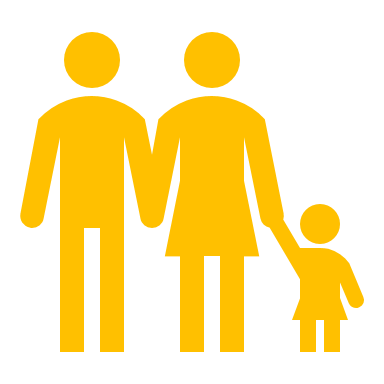 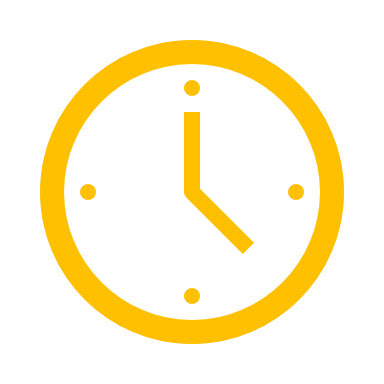 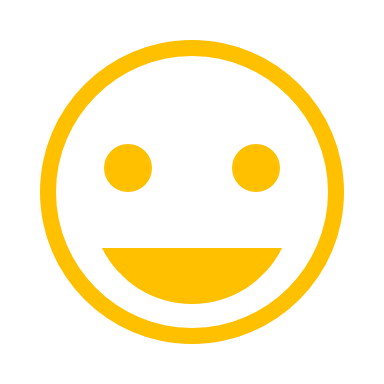 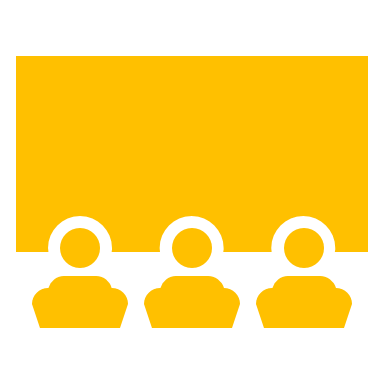 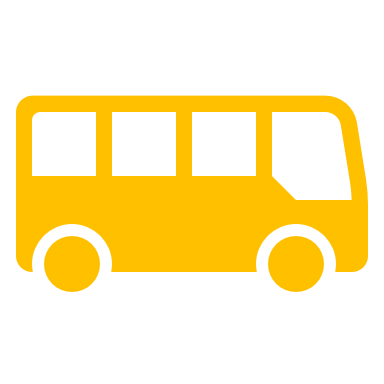 Explain how the school involves parents and families in an organized, ongoing and timely manner in the planning, reviewing, and improvement of Title I programs including involvement in decision making of how Title I, Part A Schoolwide funds are used [ESEA Section 1116(c)(3)].    Going forward, I would like to use SAC and PTSA, via the school improvement process to assist in the planning, reviewing and improvement of Title I programs.  Since we meet monthly and review data, it would be easy to add this ongoing review.How will the school provide, with Title I funds, transportation, childcare, or home visits such services that relate to parent engagement to ensure barriers are removed so parents can participate in engagement events? [ESEA Section 1116 (c)(2)]Transportation – Including ESE buses for some of our PI studentsChildcare – Communicating the availability of and recruiting teachers to offer at eventsHome Visits – Identify families that cannot attend and arrange for an administrator or teacher to visit the home to share informationAdditional Services to remove barriers to encourage event attendance – Lack of accurate contact data.  My leadership teachers are going to examine the phones of each cadet to capture the “mom” and “dad” phone numbers so we can update FOCUS.How was parent input gained from the majority of parents about the times that best met their need for parent involvement meetings and activities? [ESEA Section 1116 (c)(2)]Surveys from last years eventsWhat documentation does the school have that parent needs for meeting times, transportation needs, childcare, and home visits for family engagement were assessed?We have the paper surveys on file and all is uploaded to digital complianceHow flexible meetings will be offered to accommodate parents?  Check all that apply.      AM Sessions based on documented parent feedback     PM Sessions based on documented parent feedback     AM & PM Sessions (Same content to appeal to more parents)     Other ___________________
Describe the specific steps your school will take to conduct the Beginning of Year Annual Meeting to inform parents and families of participating students about the schools Title I program and parent and family engagement activities. [ESEA Section 1116 (c)(1)]Step 1: Notification through websiteStep 2: Messenger via blackboardStep 3: Send flyer home with studentsStep 4: MarqueeStep 5: Verbal reminders during PTSA and SAC meetings Step 6: Conduct the meeting during our school wide Open House as a station Sept. 17thDescribe the nature of the Title I, Part A Schoolwide program that will be shared with parents during the Annual Meeting. Feel free to use the PowerPoint on the Federal Programs site.  Review of last year’s barriers, how we responded to them, read your surveys and adjusted the plans for this year based on that feedback.  We will also use the slides from the Federal Programs site as a guide.Describe how the Annual Meeting will cover (1) the adequate yearly progress of students broken down by subgroups, (2) school choice, and (3) the rights of parents when schools receive Title I, Part A funds. Feel free to use the PowerPoint on the Federal Programs site.(1)  Federal Programs PowerPoint will be used to discuss where the school scored last year in each of the major content areas. We will then share our proposed areas of growth as well as our goals with parents. Then we will share our intent to schedule classes the way we did, and how students will be tracking their progress this year in their school cadet planners. We will break down student progress at by subgroups and share this information with parents. (2)  We will review the school choice data from 18-19 and explain the courses offered this year at Stilwell with our focus returning to the Leadership Magnet focus that parents and community members requested. (3) Parents will review the plan for the Title I funds for this school year as planned by the School staff based on last years end of school meeting. Parents will also be informed of their rights and understanding of the Title I process and plan.  This plan will be reviewed and open for discussion. If parents are in agreement of the plan, we will then move forward and begin to complete planning steps. We will then enter into the parent, student, teacher compact. How will the school ensure parents without access to technology will receive notification of parent events, communication, information about parent events, school updates, and student progress updates?MarqueeFlyers (paper) sent home with students, and parents in the car rider lane.Parent Resource roomDescribe the strategy that will be implemented to conduct the End of Year Developmental Meeting to evaluate Parent and Family Engagement that occurred during the year and to prepare for the upcoming year if the school continues to qualify for Title I, Part A funding.  Send home a parent and family engagement survey and parents/guardians brought them back to an end of the year meeting.  Approximately, 11 families attended.  This year we will notify earlier using multiple means of communication and we will offer an AM and a PM meeting.Reflecting on the needs assessment process, what is an overview of how the school will implement activities that will build the capacity for meaningful parent and family engagement?  We have three themed events designed to reinforce our literacy, math and physical goals for our students. Many parents want to see more military routines and rituals and events that align with our military magnet theme.How will the school implement activities that will build relationship with the community to improve student achievement?Collaboration with NAS Jax, faith based partners, local recruiters and reserve centersVeteran’s Day eventMemorial Day service(1) How will the school implement the Title I Parent Resource Room to support Parent and Family Engagement?  (2) Explain how the Parent and Family Engagement Room is advertised to parents.  (3) Explain how school staff (teachers and office staff) are trained on how to use the Parent Resource Room with parents.  (1) Use the room more to advertise the resources – hold more parent conferences in this room and highlight the resources. Advertise the resources.(2) We will post signs in the parent waiting area, as well as make information available to parents in the main office about what the parent resource room may offer. We will have a page on the school website that highlights the parent resource room and all that it offers.  (3) We will review with staff during an Early Release session all the resources that are offered in the parent resource room, that way teachers and staff can communicate these things to parents when they have discussion or address their needs. Further training may be assigned with Title I District staff members upon staff request once training session is held and feedback is received. If there are additional ways resources are provided for parents through the use of Title I, Part A funds, how are they provided and what trainings are provided to adequately prepare parents to use the resources and materials at home with their children?  Name of ActivityPerson ResponsibleWhat will parents learn that will have a measurable,Anticipated   impact on student achievementMonth Activity will take PlaceEvidence of EffectivenessItemized   Budget 
(if applicable)
EVERY BUDGET LINE MUST BE ON THE BUDGETExample:  FASFA and Scholarship NightPrincipal Brad PittParents will learn:How to complete the FASFA with their childStorytelling techniques so their child will learn how to write a college essay for scholarshipsHow to find scholarships for their childOctober 2019, February 2020Sign-in; Evaluation/ Feedback; Parent involvement increase;Parent screen shot of completed FASFA parent page;Student essay. 3 hours of childcare ($9.93), transportation ($50.00); light refreshments ($100.00);10 Scholarship books for parents @ $50;10 ACT books for parent resource room @50;Total: $1179.79Title I Annual Meeting (required)D. ErricoParents will leave meeting with an understanding of what the school achieved in 2018-19. We will review the current school goals and how the schedule and planned classes student are enrolled in will lead to higher student achievement in all our target areas. Parents will leave knowing how students will be tracked and how to assisted in monitoring student progress, as well as communicating with parents. September, 17Exit ticket for parents.  Treat given to those who return them.$50.76 – Two childcare providers for 3 hours at $8.46Refreshments $50.00Title I SAC MeetingsT. TuschhoffD. ErricoLessons learned from last year. Our plan to double block math was not effective with students specially our LP students. We have implemented a new plan with 180, and targeting our students at level 2 for research. We wil share our new scheduling plan and how reading will be conducted throughout the content areas of SS and Science. Leaderships roll will also play a critical role in data chats with students/tracking/ and reading and math days. Additionally we will share New budget and plan for spending.Aug 21 and every third Tuesday of the monthAgendaSign inMinutes$0.00Camp StilwellAdminVolunteer TeachersMilitary style camp with stations covering cadet assessments and expectations.  Families will take a tour through their child’s data monitoring including reading, math, physical and social emotional growth. Parents will leave understanding the CADET tracking system. Each cadet will track their own progress and parents will learn how this is done and where they can locate this during the year. October 24Qualtrics survey on computer set up at event.  1. Childcare - $101.52Translators - $80.00Food – $200Transportation - $100 DCPS ESE Book TastingAdminFocus on Literacy.  We invite families to take “taste” tour through different genre of literature.  We take this opportunity to education parents about their cadets Lexile as it relates to their grade level and age. During this discussion we will share the average cut off scores that reading impacts in the testing areas of SS and Science. We will also share strategies with parents on reading best practices . January 23Qualtrics survey on computer set up at event.  1. Childcare - $101.52Translators - $80.00Food – $300Transportation - $100 (SLA)JSMAL AssembleAdminEnd of year test prep from your local heroes. Parents and students will move to different stations throughout the school with different Test based questions from each core area, math, science, Civics, and ELA. At the station they must work with their parent to complete the question. If correct they will receive a check off from that “Hero” (a teacher/volunteer) students will Assemble all questions to review for their EOC will practicing mock assessment questions with family members and staff!March 29Qualtrics survey on computer set up at event.  Childcare - $101.52Translators - $80.00Food – $250Transportation - $100 (SLA)Printing - $100As a Title I school, what evidence will you provide that will show that you have jointly developed a school-parent compact and that conferences were held with parents describing the compact?  We will have discussion during our meeting at the start of the school year to review the current school parent compact. Parents and staff will review and changes will be made if needed. If parent’s area on the compact, we will have multiple copies signed and recorded. During the year, we will use the parent compact to address issues that may arise with students. During parent conferences we can make the compact available and have parents complete a form if they have not already reviewed it with their students. As a Title I school, what evidence will you provide that will show that you (1) notification informing parents that their child was assigned or was taught for four or more consecutive weeks by a teacher who was not properly licensed or endorsed (2) provided a list of teachers who were ineffective, out-of-field, or inexperienced according to the statewide definitions described in Florida’s Approved ESSA State Plan.    A letter will go home to all parents of students who are assigned or were taught for four or more consecutive weeks by a teacher who is not properly licensed or enforced on school letterhead.  According toe the Florida Department of education the following teachers were out of field last year: Cleon Edwards, Tommie Fox, Elizabeth Hernandez, Nicholas Johnson, Craig Jones, Monica Kirby, Sayra Pratts-Torres, Virginia Rivera, Delane Sills. Describe the professional development activities the school will provide to educate teachers, specialized instructional support personnel, principals, and other school leaders and other staff on…The assistance of parents and families and in the value of their contributions.How to reach out to, communicate with, and with parent and families as equal partners.Implementing and coordinating parent and family programs and building ties between parent and families and the school.Items in red are examplesChoose all that applyGrant Project, Funding Source, or ProgramExplain how the school coordinates and integrates school level Parent and Family Engagement funds, programs, and activities with other Funds and Programs. 
[ESEA Section (a)(2)(C)]IDEA - The Individuals with Disabilities Education Improvement Act A portion of the budget will be given to provide interpreter for our DHH parents/students.  In addition, transportation will be made available for families who need transportation for their physical impairments.VPK - Voluntary 
Pre-KindergartenTitle I, Part D – Prevention and intervention programs for children and youth who are Neglected, Delinquent or At Risk.Title IX, Part A - The McKinney-Vento Homeless Assistance Act provides equitable opportunities to children and youth experiencing homelessness.SAI - Supplemental Academic Instruction – Super Categorical fund created to assist districts and schools provide supplemental instructional opportunities.  AM and PM tutoring during and after school.Title II, Part A – Supporting Effective Instruction through professional development targeted to administrators and teachers.Title III, Part A – Helping English Language Learners achieve English proficiency